Сумська міська радаВиконавчий комітетРІШЕННЯРозглянувши заяви неповнолітніх ОСОБА 1, ОСОБА 2 та надані документи, відповідно до частини першої статті 35 Цивільного кодексу України, керуючись підпунктом 4 пункту «б» частини першої статті 34, частиною першою статті 52 Закону України «Про місцеве самоврядування в Україні», враховуючи рішення комісії з питань захисту прав дитини від 22.10.2020, протокол № 14, від 12.11.2020, протокол № 16, виконавчий комітет Сумської міської радиВИРІШИВ:Надати повну цивільну дієздатність:1.  ОСОБА 1, ДАТА 1 року народження.2. ОСОБА 2, ДАТА 2 року народження.Міський голова 		              	                                              О.М. ЛисенкоПодопригора 701-915Надіслати: Подопригорі В.В. - 3 екз.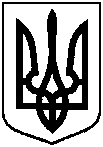 від 04.12.2020 № 565Про надання повної цивільної дієздатності неповнолітнім